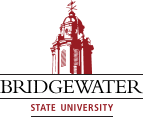 August 1, 2023Dr. Marci Porter, ChairNational Certified Public Manager Consortium University of GeorgiaCarl Vinson Institute of Government201 N. Milledge AveAthens, GA 30602Dear Dr. Porter:The Massachusetts Certified Public Manager program requests permission of the National Certified Public Manager Consortium to enter the reaccreditation review process during the 2023/2024 academic year – with the national site team visit to be held in late spring 2024. If additional information is required for the accreditation review request, please feel free to contact us.  Thank you for your considerations. Sincerely,  Dr. Melinda Tarsi                                                                     Prof. Jodie Drapal Koretski (Kluver)Faculty Director                                                                       Program DirectorMassachusetts Certified Public Manager Program           Massachusetts Certified Public Manager Program                                                                                                     401-932-6099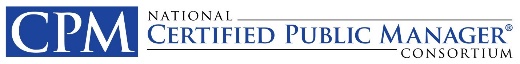 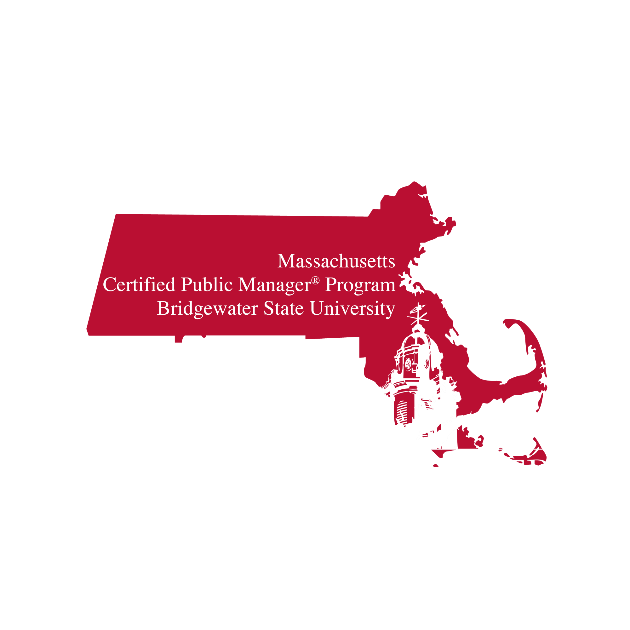 